Association of Over-expression of MCM3 with Oral Squamous Cell CarcinomaRabia Zahir1, Asif Ali2, Zubair khan Durrani3, Sajjad Ahmad4, Benish Aleem5, Abbas Saleem khan6, Sumera7.1M.Phil. Scholar, Institute of basic medical sciences, Khyber Medical University, Pakistan2Associate Professor (Histopathology), Khyber Medical University, Pakistan & Honorary clinical lecturer, institute of cancer sciences, University of Glasgow, UK3Associate Professor (oral and maxillofacial surgery), Rehman medical institute, Pakistan4Professor (Pathology), Peshawar medical college, Pakistan5Assistant Professor (Oral Pathology), Institute of basic medical sciences, Khyber Medical University, Pakistan6Associate professor (Oral pathology), Peshawar Dental College, Pakistan7M.Phil. Scholar, Institute of basic medical sciences, Khyber Medical University, PakistanCorresponding Author:Dr. Asif Ali, Associate Professor (Histopathology), Khyber Medical University, Pakistan & Honorary clinical lecturer, institute of cancer sciences, University of Glasgow, UK.Contact: draliasif7@gmail.com +92 3339929282Email addresses:RZ: rabiahaseeb44@gmail.comAA: draliasif7@gmail.comZD: durraniz@hotmail.com	SA: drsajjad123@gmail.comBA: benish_zubair@hotmail.comAS: dr.abbassaleem@gmail.comDS: fahadsumera@gmail.comAbstractBACKGROUND: Oral squamous cell carcinoma (OSSC) arises from premalignant oral lesions (PMOL) in majority of the cases. Minichromosome maintenance (MCM) 3 is a proliferative marker that has been investigated as a potential diagnostic biomarker in oral cancer. OBJECTIVES:  To evaluate the association between MCM3 expression and clinicopathologic parameters and identify snuff (naswar) as a potential risk factor for changes in MCM3 expression in PMOL and OSCCMETHODS: Immunohistochemistry (IHC) of MCM3 was performed on 32 PMOL, 32 OSCC and 16 normal controls after optimization of IHC methodology. Histoscore (0-300) was used as a scoring system and seven different cut-offs were identified for analyses. RESULTS: Among the seven cutoffs, 40% strong positive cells was found a better cut-off as it was associated with many pathological variables (Broder’s, Aneroth’s grade, mitotic activity). The differential MCM3 expression in oral lesions (PMOL and OSCC), was statistically significant (p<0.05). Moreover, MCM3 expression is raised with increased duration and frequency of snuff use.CONCLUSION: High MCM3 expression is associated with disease progression and is a potential indicator of the malignant transformations from PMOL to OSCC. Moreover, snuff use is associated with MCM3 over expression. Keywords: Oral squamous cell carcinoma (OSCC), Premalignant oral lesions (PMOL), Minichromosome maintenance (MCM) 3, Naswar (Snuff)BackgroundCancer of the oral cavity is one of the most frequent cancer types worldwide. More than 95% of the head and neck cancers are oral squamous cell carcinoma[1]. It is the third most common malignancy in Pakistan and tenth worldwide[2]. It is the eighth common malignancy in men and fifth in women[3]. Males are affected more frequently as compared to females (1.5:1) most probably because of high involvement of men in high risk habits e.g. smoking, etc. as compared to females [4]. According to WHO, oral cancer has a death rate of about 45% from 5 years after diagnosis. The chances of survival also depend on the stage of disease with poor prognosis in higher disease stage [5]. OSCC has a multifactorial etiology. There is no specific cause but snuff dipping and alcohol consumption is associated with 90% of the patients diagnosed with oral cancer[6]. Snuff is the most common smokeless tobacco used in Pakistan. It is made up of sun and heat dried tobacco leaves, slaked lime, tree bark ash, flavoring and coloring agents. [7]Though not all, but most of the oral cancers precede premalignant oral lesions (PMOL). Among all PMOL the most common are leukoplakia and erythroplakia [8,9]. Other potentially malignant conditions which progress to OSCC are lichen planus, submucous fibrosis and tobacco induced keratosis [10,11].The diagnosis of PMOL and OSCC is established from clinical and pathological assessment of lesions. Higher grade and stage disease predicts worse outcomes [12]. However, patients with similar pathological characteristics behave differently which points to the fact that patients are different at molecular level. Molecular biomarker may thus provide a mechanistic insight into the tumour biology. Moreover, changes in the genes or proteins involved in carcinogenesis from risk factors e.g. naswar may provide a further insight into the risk factors associated with the disease.Cell proliferation has a role in the growth and maintenance of tissue homeostasis. The control of this important process is completely dysregulated in cancer. There are various molecular mechanisms causing excessive proliferation followed by the transformation from normal mucosa to PMOL and consequently to OSCC[13]. MCM3 protein is one of the biological markers, used to assess the proliferative activities of cells in neoplastic lesions. It is a subunit of Minichromosome maintenance (MCM) proteins family i.e. MCM2-7, which are the key components of the replication initiation complex that initiates DNA synthesis. MCM proteins bind at DNA replication origin and subsequently interact with origin recognition complex (ORC) and Cdc6 protein to form the prereplicative complex. This DNA synthesis regulation ensures that during each cell cycle DNA replicates only once. MCMs are expressed throughout the cell cycle, but in dormant and differentiating cells its expression is lost. Its expression is up- regulated in proliferating cells, whereas in differentiated and quiescent cells its expression decreases significantly.Since MCM3 identify both cycling and non-cycling cells with proliferative potential due to its persistence throughout the cell cycle, so antibodies against MCM3 identify more cells in tissue in comparison with other proliferating markers i.e. Ki 67, PCNA[14]. Because of its expression in early G1 phase, MCM studies are relevant for determining tumor behavior[15].Thus, we evaluated the potential association of over expression of MCM3 with tumor pathology. In addition, the expression of MCM3 was evaluated in the differential diagnosis of PMOL and OSCC. Finally, snuff was investigated as a potential risk factor for MCM3 over expression. The findings of this study are thus anticipated to have both research and clinical implications.MethodsHistological sections from formalin fixed paraffin embedded (FFPE) tissue blocks were taken from pathology department of Rehman Medical Institute (RMI) and maxillofacial surgery department of Khyber College of Dentistry (KCD). Eighty two cases were selected for the study. The sections include 32 cases of OSCC, 32 cases of PMOL and 16 cases of normal oral mucosa. Patient’s consent and ethical approval was taken from all the concerned institutes and hospitals. Two sets of tissue sections of 4µm were taken from tissue blocks. One set for Hematoxylin and Eosin (H&E) staining and other for immunohistochemistry (IHC) staining in order to investigate the expression of the biomarker.Immunostaining: Before performing the final IHC staining, the antibody (MCM3) was optimized to identify preferred IHC parameters (Table 1). The immunostaining was done on 4µm thick section. After passing through xylene and rehydration in graded alcohol the tissue sections were immersed in Tris EDTA (pH 9.0) and then hydrogen peroxide was used to block peroxidase activity. Monoclonal Mouse Anti-Human; M7263, clone 101(DAKO Ltd) was used followed by secondary antibody. Finally, DAB was used for antibody detection. The optimal staining achieved with IHC conditions was then used on tissue sections of normal oral mucosa, PMOL and OSCC.Scoring of tissue sections: H&E stained sections were evaluated for Broder’s and Aneroth’s grading and other pathological parameters. IHC stained tissue sections were scored for both staining intensity and proportion of cells. A histoscore [0× % positive cells + 1 × positive cells + 2 × positive cells + 3 × positive cells] was generated (range 0-300). Overexpression and underexpression of MCM3 expression was based on a variety of staining cut-offs.Statistics and data analysis: The expression of MCM3 was grouped into underexpression and overexpression according to seven different cutoffs on the basis of mean value of the recorded histoscore i.e. 92±59 [16], median histoscore i.e. 100, 10%, 20%, 30% and 40% strong positive cells[17] and percentage of the positive tumor cells of any intensity (50%) ( table 2) [18].Data was analyzed using different tests i.e. Chi-square test for finding the relation between different variables i.e. oral lesions, Broder’s grade, Aneroth’s grade, TNM staging, mitotic figures, age and gender with MCM3 expression. While spearmen rho was used for the association between snuff use, its duration (in years) and frequency of snuff use per day with MCM3 expression.The level of significance was set at P value < 0.05. SPSS version 23 was used for statistical analyses.ResultsClinical outcome of the patients having oral lesions are depicted in table 3. The mean age at the time of diagnosis was 60 years. Out of the total n=82 cases 55 were male and 27 were female with a male: female ratio of 2:1. Site distribution in the selected patients showed cheek mucosa (43%) as the most common site.MCM3 expression was evaluated on the basis of intensity and proportion of staining (Fig. 1).The relationship between different clinical and histopathological parameters and MCM3 expression was evaluated on the basis of seven IHC cutoffs i.e. mean, median, 10% strong positive cells, 20% strong positive cells, 30% strong positive cells, 40% strong positive cells and percentage of positive tumor cells. The cutoff, 40% strong positive cells was found to have better relationship with clinicopathological variables, presented in table 4-11 along with results of other six. On the basis of IHC scoring, 40% and above strong positive tumor cells would be regarded as overexpression and below 40% as under expression.A statistically significant difference was observed in the expression level of MCM3 among normal, PMOL and OSCC (p= 0.03). Considering the 40% strong positive cells, there is a statistically significant difference in the underexpression and overexpression categories of MCM3 (p= 0.02) regarding Broder’s grade and Aneroth’s grade. MCM3 expression was not statistically significantly associated with TNM stage (p= 0.83). Mitotic figures were statistically associated with expression levels of MCM3 (p= .008)Finally, a weak to moderate association was found between snuff use, its duration and frequency with MCM3 expression (p= .015, .004 and .027 respectively at 40% strong positive cells cut off)DISCUSSIONThe present study focused on the differential expression of MCM3 in normal oral mucosa, premalignant and OSCC tissue samples. The relation between MCM3 expression was assessed with various clinico-pathological parameters (TNM stage, Broder’s grade, Aneroth grade, mitotic figures etc.)and snuff use (duration and frequency). The results showed a statistically significant differential expression of MCM3in various oral lesions. MCM3 expression was also significantly associated with a number of pathological variables including Broder’s grade, Anneroth’s grade and mitotic figures. However no association was observed between MCM3 overexpression and the clinical variables including age, gender and TNM stage. The duration and frequency of snuff use was also significantly correlated with MCM3 overexpression. The results showed a stepwise increase of MCM3 expression from no staining to very weak staining in normal oral mucosa samples, weak to moderate staining in premalignant oral lesions and moderate to strong staining in oral squamous cell carcinoma samples. These results are in agreement with Rezvani G et al (2015)[19]. This differential expression of MCM3 in normal, premalignant and OSCC observed using all 7 cut offs indicates that MCM3 overexpression carries significant diagnostic potential in premalignant lesions and SCC of the oral cavity.MCM3 overexpression shows significant association with increasing Broder’s histological grade using two out of seven cut offs including40% strong positive cells and percentage of positive cells. Increasing Aneroth’s histological grade in OSCCs was also found to be significantly associated with MCM3 overexpression using 40% strong positive cells as a cut off. The gradual increase in MCM3 expression with disease grade is in agreement with N. Gan et al (2010)[20]These results suggest that the less the differentiated cells, the more will be the proliferative activity and an increased expression.MCM3Association with TNM staging was found at 20% strong positive cells. The results were in agreement with Verena Karla Monteiro LOPES et al 2017[21], showing no significant relation between TNM staging and MCM3 expression assessed using the remaining cut-offs. Therefore the role of MCM3 expression in evaluating disease severity still remains unclear.MCM3 overexpression was found to be associated with an increased number of mitotic figures using two cut offs which include 40% strong positive cells and percentage of positive cells. This suggests that MCM3 overexpression might be an indicator of proliferating activity in malignant squamous epithelial cells.The correlation between clinical parameter i.e. age and gender was tested which shows insignificant results. These results were in agreement with Verena Karla Monteiro LOPES et al 2017[20]. Therefore the role of age and gender in malignant transformation is not clear.Since snuff is considered as a risk factor for the progression of cancer; thus, it was investigated with MCM3 expression to observe any association between the two variables. Our result show significant association at 20%, 30% and 40% strong positive cells showing that there is a moderate positive association between the naswar and MCM3 expression. This indicates that there is an increase MCM3 expression in snuff users. The association between duration of snuff use and MCM3 expression shows moderate positive and significant results at 10%, 20%, 30% and 40% showing that increased duration of snuff use also increasesMCM3 expression. The result of frequency of snuff use and MCM3 show significant association at 40% strong positive cells. This moderate-strong positive association between MCM3 overexpression in OSCCs and frequency of snuff used per day indicates that snuff use is related to increased proliferative activity via MCM3 overexpression. Therefore snuff use might be considered as a potential risk factor for changes in MCM3 expression in PMOL and OSCCThe main study design limitation is the total number of OSCC cases which affects the data analysis and the results implementation in population. Regarding data, there was very little premalignant and cancer registries in our hospitals. The clinical data especially of snuff use and its type from patients was incomplete. Survival analysis was not possible due to the limited `availability of survival data. CONCLUSIONIn conclusion the stepwise increasing differential expression of MCM3 from normal oral mucosa to PMOL and OSCC samples in our study points towards the potential role of MCM3 in malignant transformation. Moreover, the association between snuff use and MCM3 overexpression in our OSCC samples reveals the potential molecular role of snuff in the overexpression of MCM3 protein and carcinogenesis. The increased expression level of MCM3 and its association with high mitotic activity further shows that the assessment of this protein could prove useful as a diagnostic marker in OSCCs. Thus, we conclude from our study that MCM3 could be a valuable marker in differential diagnosis of premalignant oral lesions and oral squamous cell carcinoma. It could be considered as a surrogate marker of malignant transformation. There exists in the study the probability of application of MCM3 for molecular targeted therapy in diseased patients.AcknowledgmentI am thankful to my supervisors and the laboratory staff at KMU and RMI.Conflict of InterestsNone Declared.ReferencesKumar A, Aster. Head and neck. 9th ed2015.Khan A, Khan S, Khitab U. Emerging clinical and histopathological spectrum of oral squamous cell carcinoma. Cell. 2015;300:5721773.Lippman SM, Hong WK. Molecular markers of the risk of oral cancer. Mass Medical Soc; 2001.Feller L, Lemmer J. Oral squamous cell carcinoma: epidemiology, clinical presentation and treatment. Journal of cancer therapy. 2012;3(04):263.Panzarella V, Pizzo G, Calvino F, Compilato D, Colella G, Campisi G. Diagnostic delay in oral squamous cell carcinoma: the role of cognitive and psychological variables. International Journal of Oral Science. 2014;6(1):39-45.Johnson N. Tobacco use and oral cancer: a global perspective. Journal of dental education. 2001;65(4):328-39.Imam SZ, Nawaz H, Sepah YJ, Pabaney AH, Ilyas M, Ghaffar S. Use of smokeless tobacco among groups of Pakistani medical students–a cross sectional study. BMC Public Health. 2007;7(1):231.Zini A, Czerninski R, Sgan‐Cohen HD. Oral cancer over four decades: epidemiology, trends, histology, and survival by anatomical sites. Journal of oral pathology & medicine. 2010;39(4):299-305.Rivera C, Venegas B. Histological and molecular aspects of oral squamous cell carcinoma. Oncology letters. 2014;8(1):7-11.Warnakulasuriya S, Johnson N, Van der Waal I. Nomenclature and classification of potentially malignant disorders of the oral mucosa. Journal of oral pathology & medicine. 2007;36(10):575-80.Van der Waal I. Potentially malignant disorders of the oral and oropharyngeal mucosa; terminology, classification and present concepts of management. Oral oncology. 2009;45(4):317-23.Pindborg JJ, Reichart P, Smith C, Van der Waal I. Definitions and explanatory notes.  Histological typing of cancer and precancer of the oral mucosa: Springer; 1997. p. 11-31.Hsue SS, Wang WC, Chen CH, Lin CC, Chen YK, Lin LM. Malignant transformation in 1458 patients with potentially malignant oral mucosal disorders: a follow‐up study based in a Taiwanese hospital. Journal of oral pathology & medicine. 2007;36(1):25-9.Lee YS, Ha S-A, Kim HJ, Shin SM, Kim HK, Kim S, et al. Minichromosome maintenance protein 3 is a candidate proliferation marker in papillary thyroid carcinoma. Experimental and molecular pathology. 2010;88(1):138-42.Carreón-Burciaga RG, González-González R, Molina-Frechero N, Bologna-Molina R. Immunoexpression of Ki-67, MCM2, and MCM3 in ameloblastoma and ameloblastic carcinoma and their correlations with clinical and histopathological patterns. Disease markers. 2015.Ali A, Brown V, Denley S, Jamieson NB, Morton JP, Nixon C, et al. Expression of KOC, S100P, mesothelin and MUC1 in pancreatico-biliary adenocarcinomas: development and utility of a potential diagnostic immunohistochemistry panel. BMC Clinical Pathology. 2014;14(1):35.Ali A, Bell S, Bilsland A, Slavin J, Lynch V, Elgoweini M, et al. Investigating Various Thresholds as Immunohistochemistry Cutoffs for Observer Agreement. Applied Immunohistochemistry & Molecular Morphology. 2017;25(9):599-608.Valverde LdF, de Freitas RD, Pereira TdA, de Resende MF, Agra IM, Dos Santos JN, et al. MCM3: a novel proliferation marker in oral squamous cell carcinoma. Applied Immunohistochemistry & Molecular Morphology. 2018;26(2):120-5.Rezvani G, Andisheh-Tadbir A, Ashraf MJ, Amanpour S, Kamali F, Fardisi S. Evaluation of minichromosome maintenance-3 (MCM3) in oral squamous cell carcinoma. Journal of Dentistry. 2015;16(2):87.Gan N, Du Y, Zhang W, Zhou J. Increase of MCM3 and MCM4 expression in cervical squamous cell carcinoma Eur J Gynaecol oncol. 2010: 31(3) 291-4.LOPES VKM, JESUS ASd, SOUZA LLd, MIYAHARA LAN, GUIMARÃES DM, PONTES HAR, et al. Ki-67 protein predicts survival in oral squamous carcinoma cells: an immunohistochemical study. Brazilian oral research. 2017;31.Table 1: Final immunohistochemistry parameters set on archival tissue sections for MCMTable 2: Different set cut offs for data analysisTable 3: Demographic parameters and their observationsTable 4: Differential MCM3 expression and oral lesionsTable 5: MCM3 expression correlation with clinicopathologic parameters at 40% strong positive cells cutoffTable 6: MCM3 correlation with Broder’s gradeTable 7: MCM3 expression correlation with Aneroth gradeTable 8: MCM3 expression correlation with TNM stageTable 9: MCM3 expression correlation with mitotic figuresTable 10: Snuff use association with MCM3 expressionTable 11: Association of duration of Snuff use with MCM3 expressionTable 13: Association of frequency of Snuff use with MCM3 expressionFigure 1: staining intensity of proliferative oral epithelial cells Figure 1: showing weak and strong staining of proliferating cells of different oral lesions at mean 92 cut off. A & B:  low and strong intensity MCM3 expression in normal oral mucosa respectively. C & D: low and strong intensity MCM3 expression in PMOL respectively. E & F: low and strong intensity MCM3 expression OSCC respectively.AntibodyCompanyCloneAntigen retrievalPHAntibody dilutionRetrieval timeIncubation temperature (°Ċ)Incubation time (hour)Incubation methodMCM3DAKO101Heat induced epitope retrieval (HIER)Tris EDTA PH=91/501 hour1001 hourOvenMCM3DAKO101Heat induced epitope retrieval (HIER)Tris EDTA PH=91/501 hour1001 hourOvenMCM3DAKO101Heat induced epitope retrieval (HIER)Tris EDTA PH=91/501 hour1001 hourOvenMCM3DAKO101Heat induced epitope retrieval (HIER)Tris EDTA PH=91/501 hour1001 hourOvenMCM3DAKO101Heat induced epitope retrieval (HIER)Tris EDTA PH=91/501 hour1001 hourOvenStatistical method                                                          Cut-off                                     Cut-off                                     Cut-offOver expressionUnder expressionMeanMean>92≤92MedianMedian>100≤10010% strong positive cells10% strong positive cells>10%≤10%20% strong positive cells20% strong positive cells>20%≤20%30% strong positive cells30% strong positive cells>30%≤30%40% strong positive cells40% strong positive cells>40%≤40%Percentage of positive cellsPercentage of positive cells>50%≤50%Demographic 	Demographic 	Observation (Number of cases)oral lesionsNormalPMOLOSCC163432Age≤ 60>605834Gender MaleFemale5527Location of tumorsCheek mucosa/ sulcus Gingival/ alveolar mucosaTongueLipFloor of the mouthPalate281814742Statistical methodMCM3Over expressionMCM3under expressionP-valueMeanNormal: 0PMOL: 14OSCC: 29Normal: 16PMOL: 20OSCC: 03.000MedianNormal: 0PMOL: 12OSCC: 30Normal: 16PMOL: 22OSCC: 02.00010% strong positive cellsNormal: 0PMOL: 10OSCC: 28Normal: 16PMOL: 24OSCC: 04.00020% strong positive cellsNormal: 0PMOL: 0OSCC: 25Normal: 16PMOL: 34OSCC: 07.00030% strong positive cellsNormal: 0PMOL: 0OSCC: 14Normal: 16PMOL: 34OSCC: 18.00040% strong positive cellsNormal: 0PMOL: 0OSCC: 04Normal: 16PMOL: 34OSCC: 28.037Percentage of positive  cellsNormal: 0PMOL: 1OSCC: 17Normal: 16PMOL: 33OSCC: 15.000Parameters MCM3Over expressionMCM3under expressionP-valueOral lesionsNormalPMOLOSCC0004163428.03Broder’s gradeWell diff: OSCCModerately diff: OSCCPoorly diff: OSCC2112260.02Aneroth’s gradeGrade IGrade IIGrade III12115130.02TNM stageStage IStage IIStage IIIStage IV211015382.83Mitotic figures(0-3)(≥ 4)13262.008Statistical methodMCM3Over expressionMCM3under expressionP-valueMeanWell diff SCC: 23Moderately diff SCC: 6Poorly diff SCC: 1Well diff SCC: 1Moderately diff SCC:  1Poorly diff SCC: 0.602MedianWell diff SCC: 23Moderately diff SCC: 6Poorly diff SCC: 1Well diff SCC: 1Moderately diff SCC: 1Poorly diff SCC: 0.60210% strong positive cellsWell diff SCC: 22Moderately diff SCC: 5Poorly diff SCC: 1Well diff SCC: 2Moderately diff SCC: 2Poorly diff SCC: 0.33720% strong positive cellsWell diff SCC: 19Moderately diff SCC: 5Poorly diff SCC: 1Well diff SCC: 5Moderately diff SCC: 2Poorly diff SCC: 0.78730% strong positive cellsWell diff SCC: 10Moderately diff SCC: 3Poorly diff SCC: 1Well diff SCC: 14Moderately diff SCC: 4Poorly diff SCC: 0.51440% strong positive cellsWell diff SCC: 2Moderately diff SCC: 1Poorly diff SCC:1Well diff SCC: 22Moderately diff SCC: 6Poorly diff SCC: 0.025Percentage of positive  cellsWell diff SCC: 10Moderately diff SCC: 6Poorly diff SCC:1Well diff SCC: 14Moderately diff SCC: 1Poorly diff SCC: 0.077Statistical methodMCM3Over expressionMCM3under expressionP-valueMeanGrade I: 16Grade II: 13Grade III: 1Grade I: 0Grade II: 2Grade III: 0.299MedianGrade I: 16Grade II: 13Grade III: 1Grade I: 0Grade II: 2Grade III: 0.29910% strong positive cellsGrade I: 15Grade II: 12Grade III: 1Grade I: 1Grade II: 3Grade III: 0.47620% strong positive cellsGrade I: 1Grade II: 14Grade III: 10Grade I: 2Grade II: 5Grade III: 0.32430% strong positive cellsGrade I: 8Grade II: 5Grade III: 1Grade I: 8Grade II: 10Grade III: 0.33340% strong positive cellsGrade I: 1Grade II: 2Grade III: 1Grade I: 15Grade II: 13Grade III: 0.023Percentage of positive  cellsGrade I: 7Grade II: 9Grade III: 1Grade I: 9Grade II: 6Grade III: 0.421Statistical methodMCM3Over expressionMCM3under expressionP-valueMeanStage I: 17Stage II: 4Stage III: 7Stage IV: 2Stage I:  0Stage II: 0Stage III:2Stage IV: 0.142MedianStage I: 17Stage II: 4Stage III: 7Stage IV: 2Stage I: 0Stage II: 0Stage III: 2Stage IV: 0.14210% strong positive cellsStage I: 16Stage II: 4Stage III: 6Stage III: 2Stage I: 1Stage II: 0Stage III: 3Stage IV: 0.16420% strong positive cellsStage I: 15Stage II: 4Stage III: 6Stage IV: 0Stage I: 2Stage II: 0Stage III: 3Stage IV: 2.01930% strong positive cellsStage I: 7Stage II: 3Stage III: 4Stage IV : 0Stage I: 10Stage II: 1Stage III: 5Stage IV: 2.36340% strong positive cellsStage I:  2Stage II: 1Stage III: 1Stage IV: 0Stage I: 15Stage II: 3Stage III: 8Stage IV: 2.830Percentage of positive  cellsStage I: 9Stage II: 3Stage III: 3Stage IV: 2Stage I: 8Stage II: 1Stage III: 6Stage IV: 0.267Statistical methodMCM3Over expressionMCM3under expressionP-valueMeanMitotic figure(0-3): 25Mitotic figure(≥ 4): 5Mitotic figure(0-3): 2Mitotic figure(≥ 4): 01.000MedianMitotic figure(0-3): 25Mitotic figure(≥ 4): 5Mitotic figure(0-3): 2Mitotic figure(≥ 4): 01.00010% strong positive cellsMitotic figure(0-3): 24Mitotic figure(≥ 4): 4Mitotic figure(0-3): 3Mitotic figure(≥ 4): 1.51220% strong positive cellsMitotic figure(0-3): 21Mitotic figure(≥ 4): 4Mitotic figure(0-3): 6Mitotic figure(≥ 4): 11.00030% strong positive cellsMitotic figure(0-3): 11Mitotic figure(≥ 4): 3Mitotic figure(0-3): 16Mitotic figure(≥ 4): 2.63140% strong positive cellsMitotic figure(0-3): 1Mitotic figure(≥ 4): 3Mitotic figure(0-3): 26Mitotic figure(≥ 4): 2.008Percentage of positive  cellsMitotic figure(0-3): 12Mitotic figure(≥ 4): 5Mitotic figure(0-3): 15Mitotic figure(≥ 4): 0.046Statistical methodCorrelation coefficientCorrelation coefficientP-valueStatistical methodSnuff use (1=Yes, 2=No)MCM3 expressionP-valueMean1.192.152.1921Median1.000.159.238.1591.000Percentage of positive cell1.000.225..09.2251.00010% strong positive cells1.000.151.263.1511.00020% strong positive cells1.000.330.012.3301.00030% strong positive cells1.000.364.005.3641.00040% strong positive cells1.000.322.015.3221.000Statistical methodCorrelation coefficientCorrelation coefficientP-valueStatistical methodduration of Snuff use (years)MCM3 expressionP-valueMean1.000.301.163.3011.000Median1.000.301.163.3011.000Percentage of positive cell1.000-.158.460-.1581.00010% strong positive cells1.000.360..084.3601.00020% strong positive cells1.000.358.094.3581.00030% strong positive cells1.000.457..028.4571.00040% strong positive cells1.000.581.5811.000.004Statistical methodCorrelation coefficientCorrelation coefficientP-valueStatistical methodFrequency of Snuff use/dayMCM3 expressionP-valueMean 1.000.277.211.2771.000Median1.000.277.211.2771.000Percentage of positive cell1.000-.223.307-.2231.00010% strong positive cells1.000.227.211.2271.00020% strong positive cells1.000.204.362.2041.00030% strong positive cells1.000.325.139.3251.00040% strong positive cells1.000.471.4711.000.027Low intensity                           strong intensityLow intensity                           strong intensityLow intensity                           strong intensityNormal oral mucosa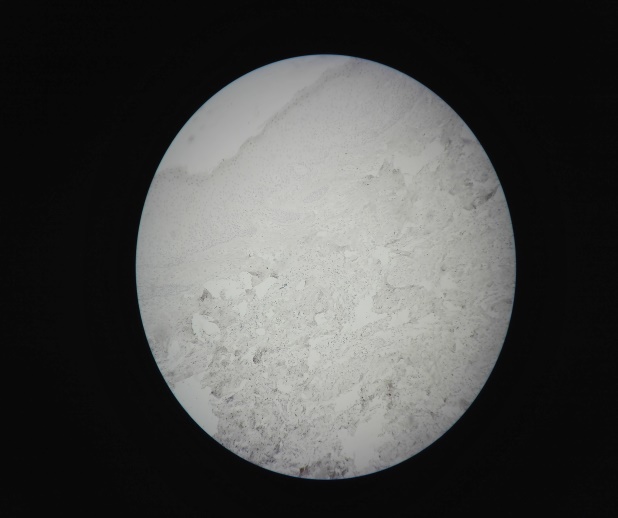 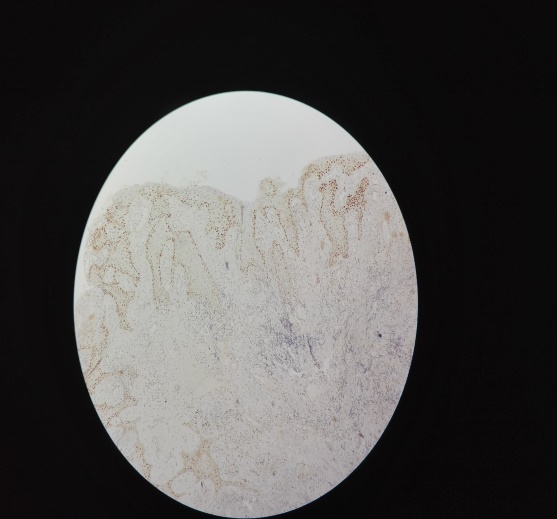 Premalignant oral lesions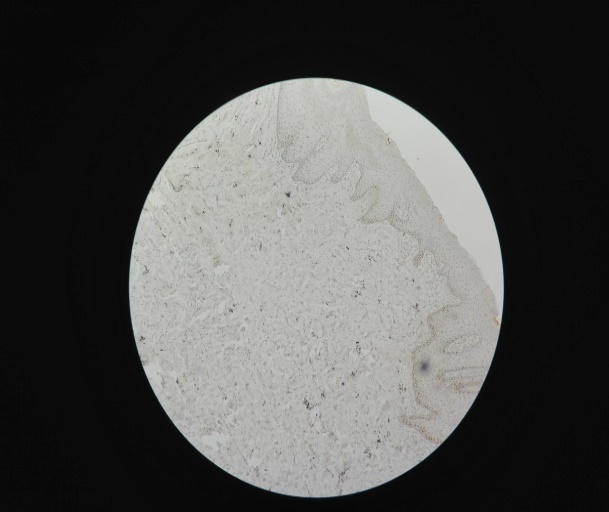 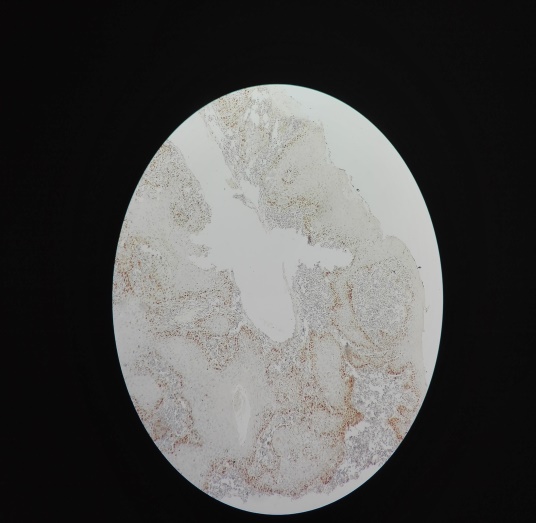 Oral Squamous Cell Carcinoma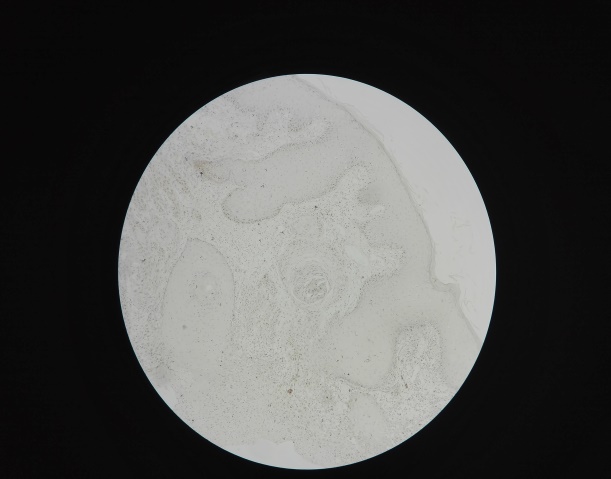 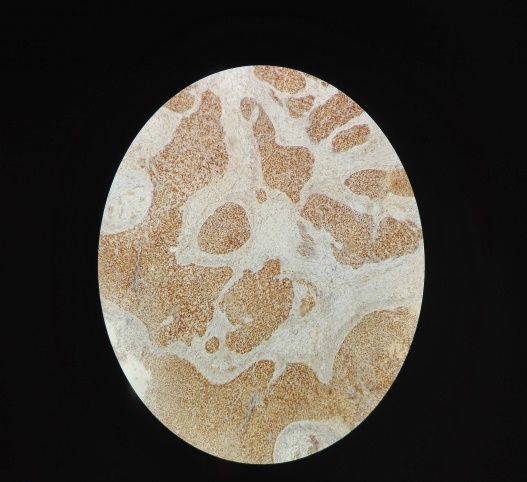 